          ЙЫШЁНУ                                                                  РЕШЕНИЕ     19.05.2022 № 18-04                                                                        19.05.2022 № 18-04       К\ке= поселок.                                                                      поселок Кугеси                                                                         Об установлении размера платы за пользование жилыми помещениями (платы за наем) для нанимателей жилых помещений по договорам социального найма и договорам найма жилых помещений, в том числе по договорам найма специализированных жилых помещений и договорам коммерческого найма, находящихся в муниципальной собственности Чебоксарского района  В соответствии с Жилищным кодексом Российской Федерации, Федеральным законом от 06.10.2003 № 131-ФЗ «Об общих принципах организации местного самоуправления в Российской Федерации», Собрание депутатов Чебоксарского района РЕШИЛО:1. Установить размер платы за пользование жилыми помещениями (платы за наем) для нанимателей жилых помещений по договорам социального найма и договорам найма жилых помещений, в том числе по договорам найма специализированных жилых помещений и договорам коммерческого найма, находящихся в муниципальной собственности Чебоксарского района, в размере:- 6,92 рубля на 1 квадратный метр общей площади помещения в многоквартирном доме в месяц для многоквартирных домов, не оборудованных лифтами;- 7,51 рубля на 1 квадратный метр общей площади помещения в многоквартирном доме в месяц для многоквартирных домов, оборудованных лифтами.2. Признать утратившим силу решение Собрания депутатов Чебоксарского района Чувашской Республики от 04.08.2020 № 46-06 «Об установлении размера платы за пользование жилыми помещениями (платы за наем) для нанимателей жилых помещений по договорам социального найма и договорам найма жилых помещений, в том числе по договорам найма специализированных жилых помещений и договорам коммерческого найма, находящихся в муниципальной собственности Чебоксарского района».3. Опубликовать настоящее решение на официальном сайте Чебоксарского района Чувашской Республики в информационно-телекоммуникационной сети «Интернет».4. Настоящее решение вступает в силу со дня его официального опубликования.Глава Чебоксарского района –Председатель Собрания депутатовЧебоксарского района                                                                           В.И. МихайловЧёваш Республикин Шупашкар район.н депутач.сен Пухёв.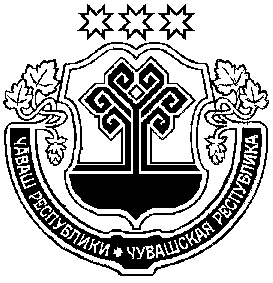 Собрание депутатовЧебоксарского районаЧувашской Республики